.Intro: Start after 16 CountsSequence : 48C(Sec3~sec8), 48C, 64C, 48C, 64C*1wall is from section 3 to section 8 after 16 count*Walls 2 and 4 are from section 1 ton 6.But hold 3, 4 count in Section 6,on the 5-8 count, you walk 4 times and turn 1/2 LSec 1     : Forward Walk x 4 , Side Point, Together, R, LSec 2     : Back Ward x 4, Side Switch x 2Sec 3 : Side, Together, Side Chasse x 2Sec 4     : Cross Rock, Recover, Cross Rock, Recover, Cross x 2Sec 5     : Hold, Out, Out, Hold, Shoulder up L, R, Hip Sway x 4Sec 6    : Turn 1/4R, Turn 1/4 R Out, Out, Hold, Shoulder up L, R, Hip Sway x 4Sec 7    : Hold, FWD, Side Point, Hold, Shoulder up L, R,Cross Rock, Recover, Side Point, Turn 1/4 R Sailor StepSec 8     : FWD Shuffle, Turn 1/4 L Side Step, Touch,Side Slide, Turn 1/4 L Side Slide, Turn 1/4 L Side Slide, TouchEnjoy DanceContacts:-J (Junghye) Yoon :  linedancequeen7@gmail.comDongsook Kim : awesomeline9@gmail.comWasabi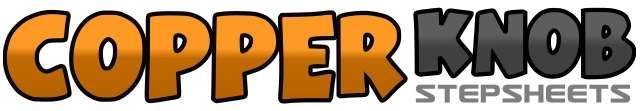 .......Count:64Wall:1Level:High Improver.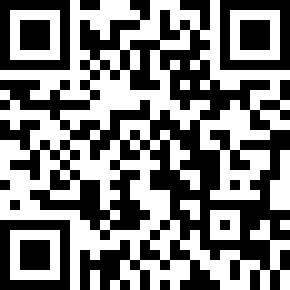 Choreographer:Junghye Yoon (KOR) & Dongsook Kim (KOR) - March 2020Junghye Yoon (KOR) & Dongsook Kim (KOR) - March 2020Junghye Yoon (KOR) & Dongsook Kim (KOR) - March 2020Junghye Yoon (KOR) & Dongsook Kim (KOR) - March 2020Junghye Yoon (KOR) & Dongsook Kim (KOR) - March 2020.Music:Wasabi - Little MixWasabi - Little MixWasabi - Little MixWasabi - Little MixWasabi - Little Mix........1-4Step forward RF(1), Step forward LF(2), Step forward RF(3), Step forward LF(4)5-6Touch side RF to R(5), Close RF next to LF(6)7-8Touch side LF to L(7), Close LF next to RF(8)1-4Step back RF(1), Step back LF(2), Step back RF(3), Step back LF(4)5&6&Touch side RF to R(5), Close RF next to LF(&), Touch side LF to L(6), Close LF next to RF(&)7&8&Touch side RF to R(7), Close RF next to LF(&), Touch side LF to L(8), Close LF next to RF(&)1-2Step side RF to R (1), Close LF next to RF (2)3&4Step side RF to R (3), Close LF next to RF (&), Step side RF to R (4)5-6Step side LF to L (5), Close RF next to LF (6)7&8Step side LF to L (7), Close RF next to LF (&), Step side LF to L (8)1-2Rock cross RF over LF(1), Recover on LF(2)3&4Rock cross RF over LF(3), Recover on LF(&), Step cross RF over LF(4)5-6Rock cross LF over RF(5), Recover on RF(6)7&8Rock cross LF over RF(7), Recover on RF(&), Step cross LF over RF(8)1&2Hold(1), Step side RF to R(&), Step side LF to L(2)3&4Hold(3), Push L shoulder up(&), Push R Shoulder up(weight ends on RF)(4)5-6Rock side LF to L with hip sway L(5), Recover on RF with hip sway R(6)7-8Rock side LF to L with hip sway L(7), Recover on RF with hip sway R(8)1&2Turn ¼ to R(1), Turn ¼ to R and Step side LF to L(&), Step side RF to R(2)6.003&4Hold(3), Push L shoulder up(&), Push R Shoulder up(weight ends on RF)(4)5-6Rock side LF to L with hip sway L(5), Recover on RF with hip sway R(6)7-8Rock side LF to L with hip sway L(5), Recover on RF with hip sway R(6)1&2Hold(1), Step forward LF(&), Touch side RF to R(2)3&4Hold(3), Push L shoulder up(&), Push R Shoulder up(weight on LF)(4)5&6Rock cross RF over LF(5), Recover on LF(&), Touch side RF to R(6)7&8Coss RF behind LF(7), Turn ¼ to R and step side LF to L(&), Step forward  RF(8)9.001&2Step forward LF(1), Step RF next to LF(&), Step forward LF(2)3-4Turn ¼ to L and step side RF to R(3), Touch LF beside RF(4)6.005-6Slide/step LF to L(5), Slide/step RF to R turning ¼ left (6)7-8Slide/step LF to L turning ¼ left (7), Touch RF beside LF(8)12.00